Билет №1.Определение биссектрисы треугольника.Признак равенства прямоугольных треугольников по гипотенузе и катету (доказательство).На рисунке даны равные треугольники. Укажите соответственно равные элементы этих треугольников.В равнобедренном треугольнике АВС с основанием АС внешний угол при вершине В равен 1500. Найдите углы при основании треугольника.Билет №2.Определение медианы треугольника.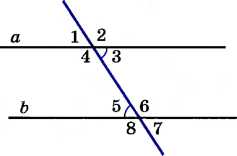 Теорема о внешнем угле треугольника (доказательство).Дано: a||b, 5 = 600. Найдите 1. Периметр равнобедренного треугольника равен 50 см, а одна из его сторон на 13 см больше другой. Найдите стороны треугольника.Билет №3.Определение высоты треугольника.Признак равенства прямоугольных треугольников по гипотенузе и острому углу (доказательство).Дан равносторонний треугольник АВС. Найдите величину внешнего угла при вершине С.Найдите угол А.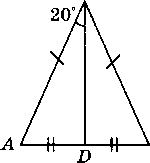 Билет №4.Определение равнобедренного треугольника.Теорема о сумме двух острых углов прямоугольного треугольника (доказательство).Луч OF – биссектриса  угла AOB, AOB=620. Найдите  AOF.Найдите угол 1.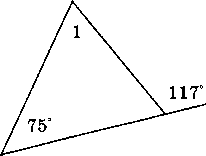 Билет №5.Определение равностороннего треугольника.Сформулируйте и докажите признак параллельности двух прямых по внутренним односторонним углам.В треугольнике АВС АМ является медианой. Найдите величину отрезка МС, если ВС = 21 см.На рисунке 1=1020, 2=3. Найдите 4.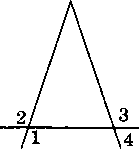 Билет №6.Определение окружности, радиуса, диаметра, хорды.Теорема о свойстве биссектрисы равнобедренного треугольника (доказательство).Луч ОС делит угол АОВ на два угла. Найдите угол ВОС, если угол АОВ равен 780, а угол АОС на 180 меньше угла ВОС.Найдите угол N.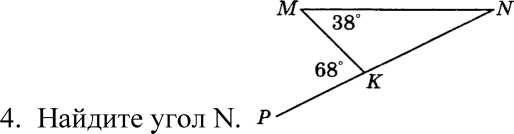 Билет №7.Определение параллельных прямых.Теорема о сумме внутренних углов треугольника (доказательство).Найдите смежные углы, если один из них на 740 больше другого.На рисунке 1=480, 2=3. Найдите 4.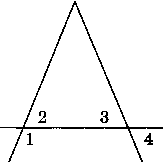 Билет №8.Определение внешнего угла треугольника.Свойство углов равнобедренного треугольника (доказательство).В равнобедренном треугольнике основание в три раза меньше боковой стороны, а периметр равен 49 см. Найдите стороны треугольника.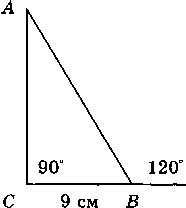 Найдите длину гипотенузы треугольника  АВС.Билет №9.Сформулируйте признаки равенства треугольников.Теорема о сумме двух острых углов прямоугольного треугольника (доказательство).На биссектрисе угла КАМ взята точка D, а на сторонах этого угла – точки В и С такие, что угол ADB равен углу ADC. Докажите, что BD = CD.Найдите длину катета МР треугольника МРК.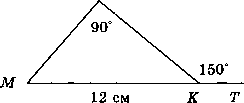 Билет №10.Определение прямоугольного треугольника. Стороны и углы прямоугольного треугольника.Теорема о вертикальных углах (доказательство).В треугольнике АВС А=800, В=600. Чему равен С?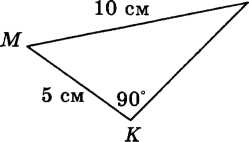 Найдите острые углы треугольника MNK.Билет №11.Определение расстояния от точки до прямой.Доказать, что если прямая пересекает одну из двух параллельных прямых, то она пересекает и вторую.Точка Р делит отрезок MN на два отрезка. MN равен 12 см, NP равен 9 см. Найдите отрезок MP.Дано: 1=2, 3=4. Доказать: BD=CD.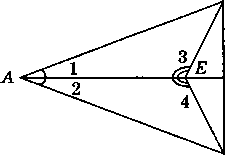 Билет №12.Виды треугольников. Определение каждого вида треугольника.Признак равенства прямоугольных треугольников по катету и острому углу (доказательство).В прямоугольном треугольнике АВС (А - прямой), В=600. Найдите величину угла С.В равнобедренном треугольнике MNK с основанием MK длина его медианы NP равна 6 см. Периметр треугольника MNP равен 24 см. Найдите периметр треугольника MNK.Билет №13.Виды углов при пересечении двух параллельных прямых третьей.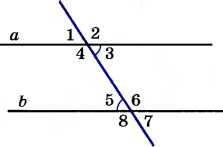 Теорема о свойстве смежных углов (доказательство).Дано: a||b, 6 = 1200. Найдите 4. В равнобедренном треугольнике АВС В=1040. АD – высота этого треугольника. Найдите угол DAC.Билет №14.Определение вертикальных углов.Сформулируйте и докажите признак параллельности двух прямых по соответственным углам.Отрезки АС и ВD при пересечении точкой О делятся пополам. Докажите, что  треугольник AOB равен треугольнику DOC.Найдите величину угла С.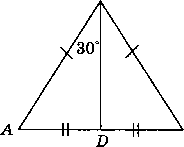 Билет №15.Определение перпендикулярных прямых.Сформулируйте и докажите свойство катета прямоугольного треугольника, лежащего против угла в 300.С помощью циркуля и линейки постройте биссектрису угла.На рисунке АВЕ=1040, АСВ=760, АС=12 см. Найдите сторону АВ треугольника АВС.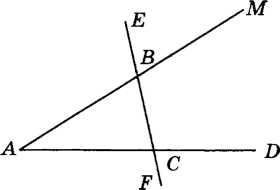 